ШАЙБЫ ПРУЖИННЫЕ ПУТЕВЫЕ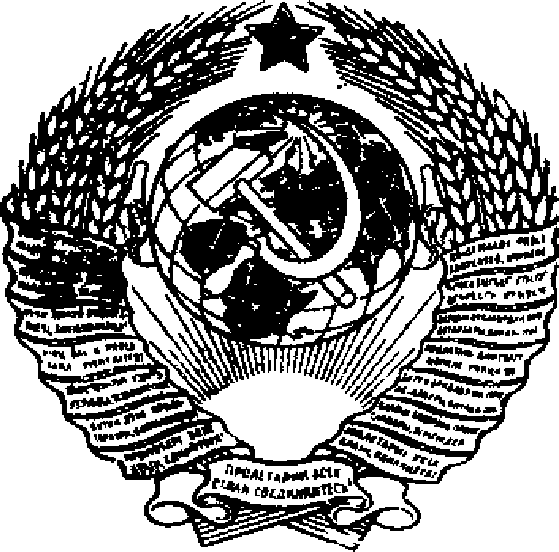 ТЕХНИЧЕСКИЕ УСЛОВИЯГОСТ 19115-91Издание официальноеКОМИТЕТ СТАНДАРТИЗАЦИИ И МЕТРОЛОГИИ СССРМоскваГОСУДАРСТВЕННЫЙ СТАНДАРТ СОЮЗА ССРШАЙБЫ ПРУЖИННЫЕ ПУТЕВЫЕТехнические условияRailway lock washers
SpecificationsОКП 128600Дата введения 01.07.92Настоящий стандарт распространяется на аднснвитковые
пружинные шайбы класса точности С, применяемые в конструк-
циях верхнего строения пути железных дорог.Требования настоящего стандарта являются обязательными,
Кроме пункта 2.3.КОНСТРУКЦИЯ и РАЗМЕРЫiLl. Конструкция я размеры пружинных шайб должны соот-
ветствовать указанным на чертеже и в таблице.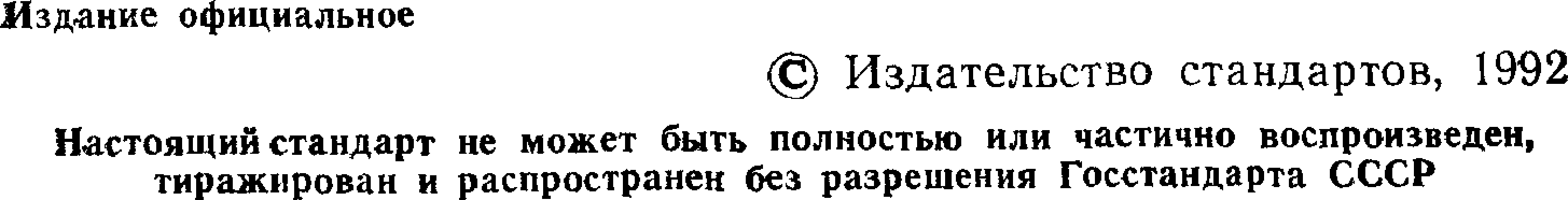 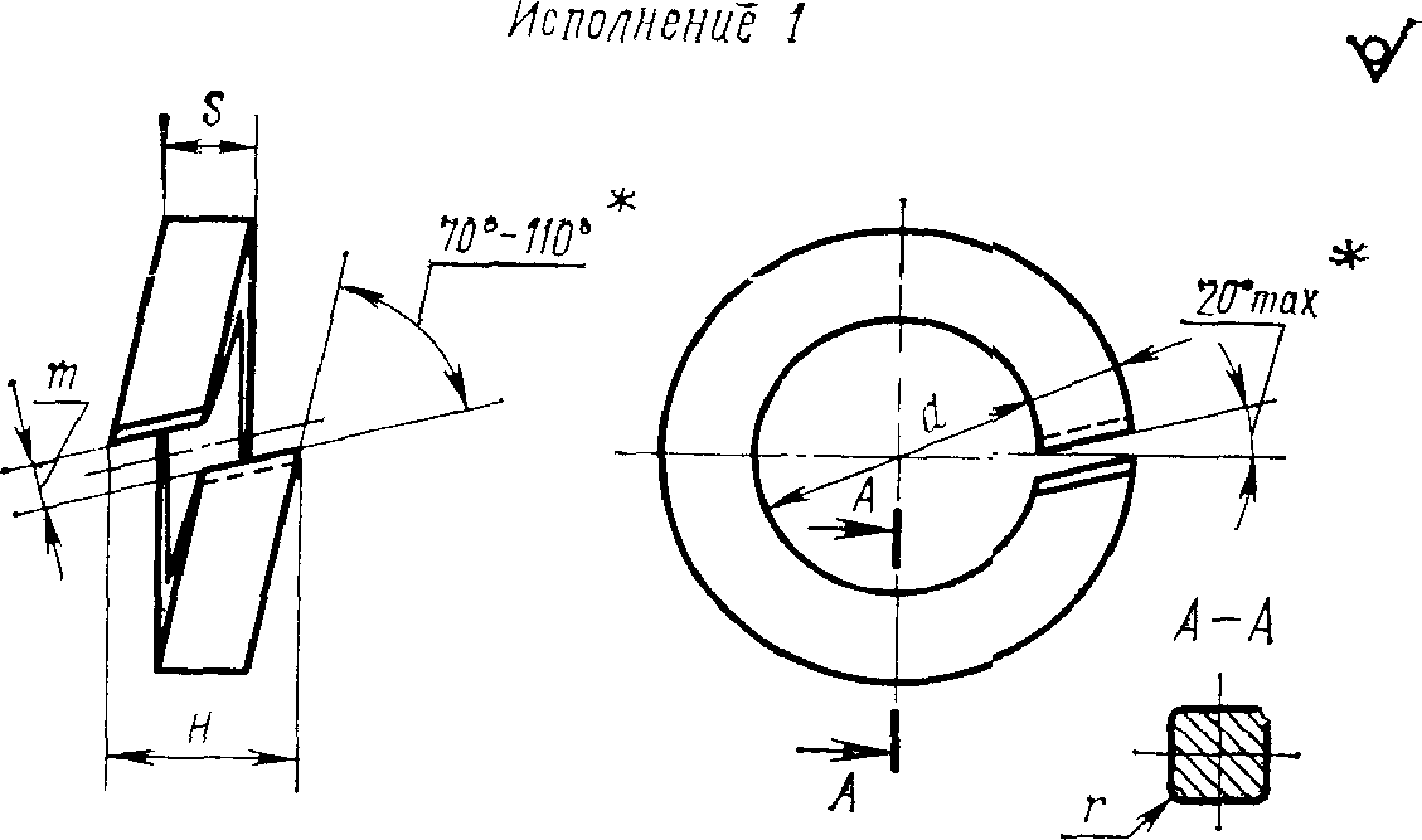 Исптвни! 2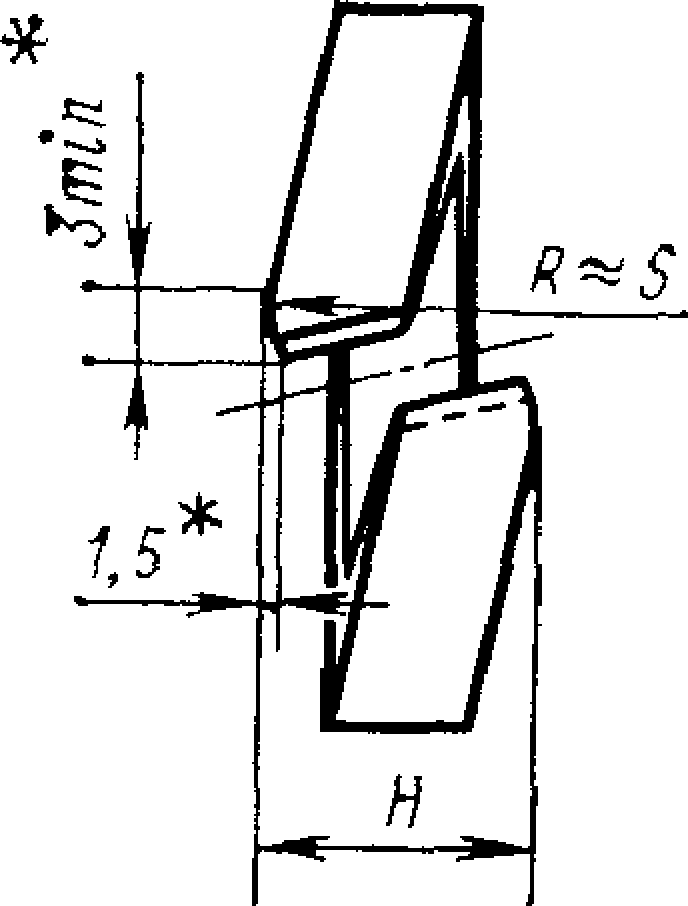 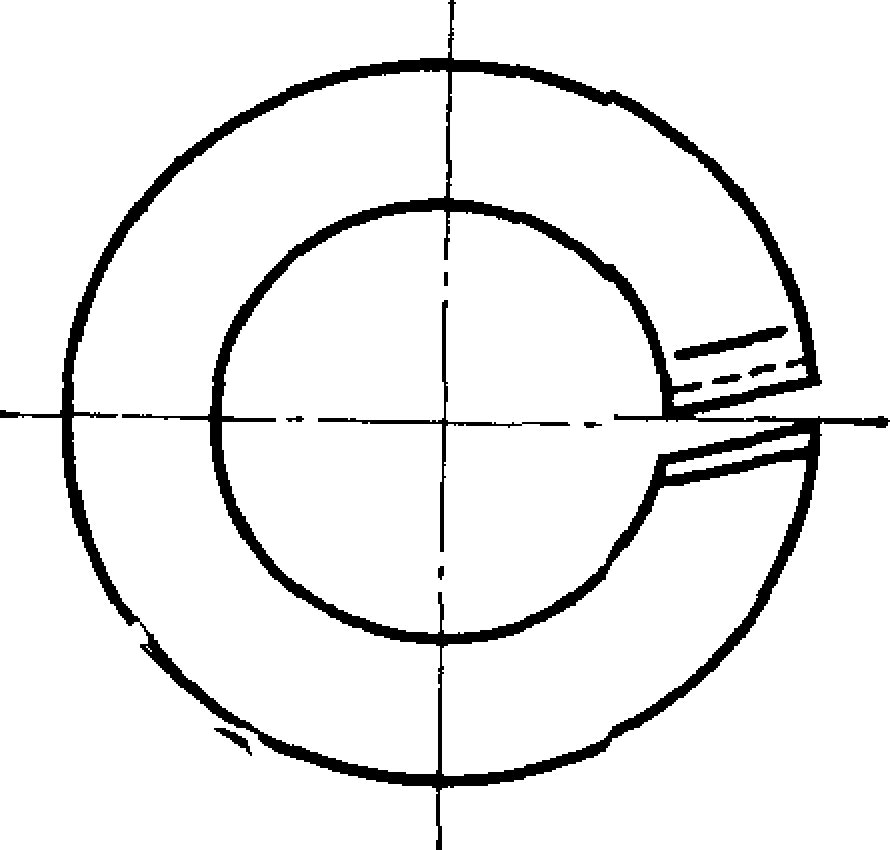 /я<0,7(у+Ь05)* Размеры обеспечиваются инструментомОбозначения на чертеже: d — диаметр шайбы; 5 — толщина-шайбы; b—ширина шайбы(ММПри (м ер ус л oib Hoino 06013 н а ч е н и я пружинной шай-
бы исполнения 1 для болта диаметром 22 мм, из стали марки 65Г^
без защитного покрытия:Шайба 22 ГОСТ 19115—91То же, исполнения 2:Шайба 2.22 ГОСТ 19115—91То же, из стали марки 60С2А:Шайба 22.60С2А ГОСТ 19115—91Шайбы исполнения 2 изготавливаются по согласованию между
изготовителем и потребителем.ТЕХНИЧЕСКИЕ ТРЕБОВАНИЯОсновные технические требования—по ГОСТ 6402.Пружинные шайбы должны изготовляться из проволоки!
по ГОСТ 11850, из стали марок 65 Г, 60С2А или других марок.стали с механическими свойствами не ниже чем у стали мар-
ки 65 Г то ГОСТ 14959. В случае применения стали марки
60С2А или других сталей, марка стали указывается в условном
обозначении.По требованию потребителя каждая шайба после
термической обработки должна быть подвергнута трехкратному
обжатию до плоского состояния,При контрольной проверке пружинящих свойств после
сжатия шайб до плоского состояния в течение 24 ч уменьшение
размера Н не должно превышать 0,8 мм.Теоретическая масса шайб указана в приложении.Временная противокоррозионная защита, упаковка шайб
и маркировка тары — по ГОСТ 18160.ПРИЕМКАПравила приемки — по ГОСТ 17769 для изделий класса
точности С.Объем партии от 10001 до 35000 шт.МЕЮДЫ КОНТРОЛЯМетоды контроля — по ГОСТ 6402, исключая проверку вяз-
кости.ТРАНСПОРТИРОВАНИЕТранспортирование шайб производится любым видом тран-
спорта в соответствии с правилами перевозки, действующими на
данном виде транспорта.ПРИЛОЖЕНИЕСправочноеТЕОРЕТИЧЕСКАЯ МАССА 1000 СТАЛЬНЫХ ШАЙБ, кг
(ПЛОТНОСТЬ СТАЛИ 7850 кг/м3)ИНФОРМАЦИОННЫЕ ДАННЫЕРАЗРАБОТАН И ВНЕСЕН Министерством путей сообщения,
Министерством металлургии СССРРАЗРАБОТЧИКИ:Л. П. Строк, канд. техн. наук; В. Д. Черников; В. Г. Тере-
шина; В. Ф. Афанасьев; А. К. Гучков; В. И. Гришина.УТВЕРЖДЕН И ВВЕДЕН В ДЕЙСТВИЕ Постановлением
Комитета стандартизации и метрологии СССР от 09.07.91
№ 1231Периодичность проверки — 4 годаВзамен ГОСТ 19115—73ССЫЛОЧНЫЕ НОРМАТИВНО-ТЕХНИЧЕСКИЕ ДОКУМЕН-
ТЫРедактор Л. Л. Владимиров
Технический редактор В. И. Прусакова
Корректор В. С. ЧернаяСдано в наб. 08.08.91 Подп. в печ. 23.12,91. Уел. печ. л. 0,5. Уел. кр.-отт. 0,5, Уч.-изд. л. 0,27*
Тир. 700 экз.	Цена 24 р. 75 к.Ордена «Знак Почета», Издательство стандартов, 123557, Москва, ГСП, Новопресненский пер., 3
Тип, «Московский печатник». Москва, Лялин пер., б. Зак. 594Номинальный диаметр резьбы болтаНоминальный диаметр резьбы болтаНоминальный диаметр резьбы болта2224тd (пред.откл. ±1,05')d (пред.откл. ±1,05')d (пред.откл. ±1,05')242629Поперечное сечение
(пред. отял. ±0,45)Поперечное сечение
(пред. отял. ±0,45)58>910Поперечное сечение
(пред. отял. ±0,45)Поперечное сечение
(пред. отял. ±0,45)Ъ8>910г, не болеег, не болеег, не более2,02,02,0Н для исполнения1Не менее13,6/15,0116,5Н для исполнения1Не более,18,15120,q(23,0Н для исполнения2Не менееИ2,014,015,5Н для исполнения2Не более17,519,522,0Номинальные диаметры
резьбы болта, ммТеоретическая масса
1000 шайб, кг•22!4Э,1ал67,92793,4Обозначение НТД, на который
\дана ссылкаНомер пунктаГОСТ 6402—702.1,ГОСТ 11850—722.2ГОСТ 14959—792.2ГОСТ 17769—833ГОСТ 181*60—722.-6!